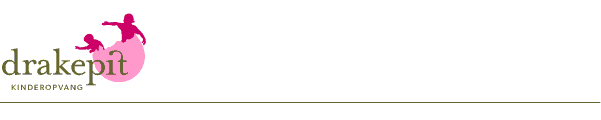 Gedeeld door gastouder Ruth FabriekVossenholEen nest met vosjes is geboren (gesloten vuisten naar binnen toe)Ontwaken in de ochtendgloren (vuisten draaien)Ze rekken zich, ze strekken zich (eerst ene hand openen, dan andere, handpalmen naar binnen)En laten hun snuitjes zien (handpalmen naar buiten keren)Het zijn er zeker 10 (wiebelen vingers)De 1e vijf die snuffelen hier (hand kruiselings over schouder)De andere 5 die snuffelen daar (andere hand kruiselings over schouder)Ze kijken om het hoekje en zien elkaar (vingers naar elkaar toe wiebelen)En rennen dan vliegensvlug weer terugEn kruipen bij elkaar op de rug (handen weer naar voren en over elkaar heen)Hoor je hun staarten zwaaien? (met 1 hand over de andere wrijvenen luisteren)Zie je hun snuiten aaien? (vingertoppen tegen elkaar aan wrijven)Maar wordt het al te dol (wapperen met de handen)Roept moeder ze 1 voor 1 weer terug in het vossenhol (handen weer sluiten, bij elkaar)